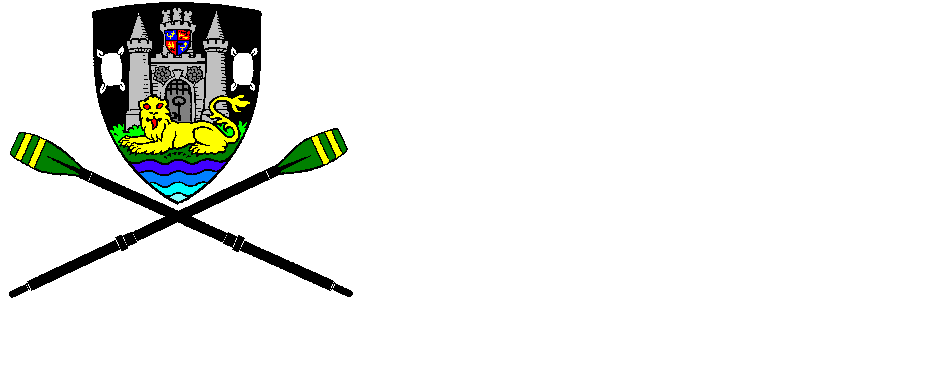 Guildford Rowing Club Changing Rooms PolicyAdults must only enter changing rooms being used by Juniors (Under 18 years old), by themselves when absolutely necessary due to poor behaviour, injury or illness or in an emergency and when waiting for another adult could result in harm to a Junior.If Juniors need supervising in changing rooms, or coaches or captains need to carry-out tasks in that environment, this must involve two individuals cleared to work in Regulated Activity of the same gender as the Juniors.In accordance with British Rowing’s Safeguarding and Protecting Children Policy, use of mobile phones and/or photographic equipment by club officials, members, parents and Juniors is prohibited in the changing rooms and toilets. To reflect this, all changing rooms will display appropriate signage.Adults and Juniors must never use the same changing room or toilet facilities to shower or change at the same time. If necessary, the Ladies’ toilet provides an acceptable, alternative toilet/ unisex changing facility due to its two lockable doors.Please speak with your Club Welfare Officer or your Squad Captain to discuss any individual needs.The Guildford Rowing ClubEstablished 1880The Boathouse  Shalford Road  Guildford  GU1 3XLwww.guildfordrowingclub.org.uk   email:  chairman@guildfordrowingclub.org.uk